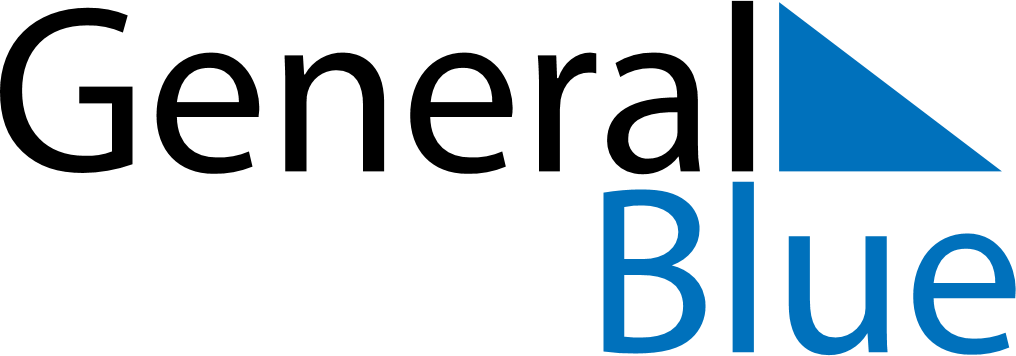 March 2026March 2026March 2026March 2026GibraltarGibraltarGibraltarSundayMondayTuesdayWednesdayThursdayFridayFridaySaturday1234566789101112131314Commonwealth Day1516171819202021Mother’s Day2223242526272728293031